JAWAHARLAL NEHRU TECHNOLOGICAL UNIVERSITY KAKINADA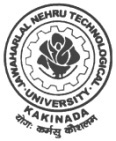 Kakinada-533 003. Andhra Pradesh. IndiaINSTITUTE OF SCIENCE AND TECHNOLOGYSCHOOL OF RENEWABLE ENERGY AND ENVIRONMENTe-Procurement Tender Notice                 Tender Notice No.02 /JNTUK/DIST/SREE/RUSA/Equipment/2020-21                     Date: 27.06.2020JAWAHARLAL NEHRU TECHNOLOGICAL UNIVERSITY KAKINADAKakinada-533 003. Andhra Pradesh. IndiaINSTITUTE OF SCIENCE AND TECHNOLOGYSCHOOL OF RENEWABLE ENERGY AND ENVIRONMENTe-Procurement Tender Notice                 Tender Notice No.02 /JNTUK/DIST/SREE/RUSA/Equipment/2020-21                     Date: 27.06.2020JAWAHARLAL NEHRU TECHNOLOGICAL UNIVERSITY KAKINADAKakinada-533 003. Andhra Pradesh. IndiaINSTITUTE OF SCIENCE AND TECHNOLOGYSCHOOL OF RENEWABLE ENERGY AND ENVIRONMENTe-Procurement Tender Notice                 Tender Notice No.02 /JNTUK/DIST/SREE/RUSA/Equipment/2020-21                     Date: 27.06.2020S.No                    Name of the Work                                                                             Value in Rs (Approx)                      Name of the Work                                                                             Value in Rs (Approx)  1Supply and Installation of 01 No’s Solar Photovoltaic (PV) Emulator at School of Renewable Energy and Environment, IST, JNTUK KakinadaRs.5,25,000/-The bidders can view /download from www.apeprocurement.gov.in market place. For further details, contact at Director (Institute of Science and Technology)’s Office, JNTUK, Kakinada. Ph.No:08842300913.                          Sd/-                                                                                                                                                                        RegistrarThe bidders can view /download from www.apeprocurement.gov.in market place. For further details, contact at Director (Institute of Science and Technology)’s Office, JNTUK, Kakinada. Ph.No:08842300913.                          Sd/-                                                                                                                                                                        RegistrarThe bidders can view /download from www.apeprocurement.gov.in market place. For further details, contact at Director (Institute of Science and Technology)’s Office, JNTUK, Kakinada. Ph.No:08842300913.                          Sd/-                                                                                                                                                                        RegistrarJAWAHARLAL NEHRU TECHNOLOGICAL UNIVERSITY KAKINADAKakinada-533 003. Andhra Pradesh. IndiaINSTITUTE OF SCIENCE AND TECHNOLOGYSCHOOL OF RENEWABLE ENERGY AND ENVIRONMENTe-Procurement Tender Notice               Tender Notice No.03 /JNTUK/DIST/SREE/RUSA/Equipment/2020-21                     Date: 27.06.2020JAWAHARLAL NEHRU TECHNOLOGICAL UNIVERSITY KAKINADAKakinada-533 003. Andhra Pradesh. IndiaINSTITUTE OF SCIENCE AND TECHNOLOGYSCHOOL OF RENEWABLE ENERGY AND ENVIRONMENTe-Procurement Tender Notice               Tender Notice No.03 /JNTUK/DIST/SREE/RUSA/Equipment/2020-21                     Date: 27.06.2020JAWAHARLAL NEHRU TECHNOLOGICAL UNIVERSITY KAKINADAKakinada-533 003. Andhra Pradesh. IndiaINSTITUTE OF SCIENCE AND TECHNOLOGYSCHOOL OF RENEWABLE ENERGY AND ENVIRONMENTe-Procurement Tender Notice               Tender Notice No.03 /JNTUK/DIST/SREE/RUSA/Equipment/2020-21                     Date: 27.06.2020S.No                    Name of the Work                                                                             Value in Rs (Approx)                      Name of the Work                                                                             Value in Rs (Approx)  1Supply and Installation of 01 No’s Weather Monitoring station at School of Renewable Energy and Environment, IST, JNTUK KakinadaRs.3,33,118 /-The bidders can view /download from www.apeprocurement.gov.in market place. For further details, contact at Director (Institute of Science and Technology)’s Office, JNTUK, Kakinada. Ph.No:08842300913.                          Sd/-                                                                                                                                                                        RegistrarThe bidders can view /download from www.apeprocurement.gov.in market place. For further details, contact at Director (Institute of Science and Technology)’s Office, JNTUK, Kakinada. Ph.No:08842300913.                          Sd/-                                                                                                                                                                        RegistrarThe bidders can view /download from www.apeprocurement.gov.in market place. For further details, contact at Director (Institute of Science and Technology)’s Office, JNTUK, Kakinada. Ph.No:08842300913.                          Sd/-                                                                                                                                                                        RegistrarJAWAHARLAL NEHRU TECHNOLOGICAL UNIVERSITY KAKINADAKakinada-533 003. Andhra Pradesh. IndiaINSTITUTE OF SCIENCE AND TECHNOLOGYSCHOOL OF RENEWABLE ENERGY AND ENVIRONMENTe-Procurement Tender Notice               Tender Notice No.04 /JNTUK/DIST/SREE/RUSA/Equipment/2020-21                     Date: 27.06.2020JAWAHARLAL NEHRU TECHNOLOGICAL UNIVERSITY KAKINADAKakinada-533 003. Andhra Pradesh. IndiaINSTITUTE OF SCIENCE AND TECHNOLOGYSCHOOL OF RENEWABLE ENERGY AND ENVIRONMENTe-Procurement Tender Notice               Tender Notice No.04 /JNTUK/DIST/SREE/RUSA/Equipment/2020-21                     Date: 27.06.2020JAWAHARLAL NEHRU TECHNOLOGICAL UNIVERSITY KAKINADAKakinada-533 003. Andhra Pradesh. IndiaINSTITUTE OF SCIENCE AND TECHNOLOGYSCHOOL OF RENEWABLE ENERGY AND ENVIRONMENTe-Procurement Tender Notice               Tender Notice No.04 /JNTUK/DIST/SREE/RUSA/Equipment/2020-21                     Date: 27.06.2020S.No                    Name of the Work                                                                             Value in Rs (Approx)                      Name of the Work                                                                             Value in Rs (Approx)  1Supply and Installation of 01 No’s High Volume Air Sampler at School of Renewable Energy and Environment, IST, JNTUK KakinadaRs. 2,10,000/- The bidders can view /download from www.apeprocurement.gov.in market place. For further details, contact at Director (Institute of Science and Technology)’s Office, JNTUK, Kakinada. Ph.No:08842300913.                          Sd/-                                                                                                                                                                        RegistrarThe bidders can view /download from www.apeprocurement.gov.in market place. For further details, contact at Director (Institute of Science and Technology)’s Office, JNTUK, Kakinada. Ph.No:08842300913.                          Sd/-                                                                                                                                                                        RegistrarThe bidders can view /download from www.apeprocurement.gov.in market place. For further details, contact at Director (Institute of Science and Technology)’s Office, JNTUK, Kakinada. Ph.No:08842300913.                          Sd/-                                                                                                                                                                        Registrar